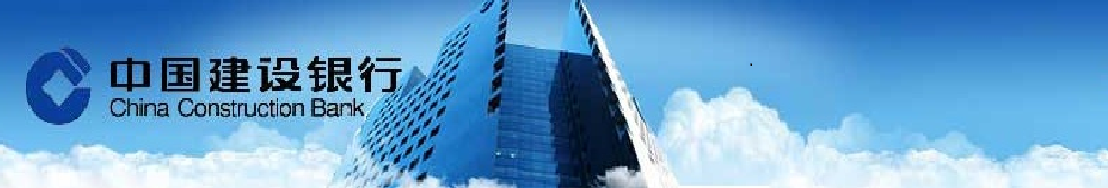 美國商務部週四公佈，第四季國內生產總值(GDP)環比年率終值為上升2.1%，前值為上升1.9%。第四季經濟增長放緩程度小於先前公佈資料，受強勁的消費者支出提振，但這一利好影響被兩年來最大的進口增幅所部分抵銷。中國外管局稱，2016年中國國際收支呈現“經常帳戶順差、資本和金融帳戶(不含儲備資產)逆差”，這一格局在今年料將延續，跨境資本流動繼續向著均衡狀態收斂。外匯市場    台幣兌美元週四量縮微收貶，連續第二日收低。因國際美元延續上日偏強態勢，美元指數回升至100上方，帶動台幣隨韓元等亞幣趨弱盤跌，惟交投轉淡且有出口商季底拋匯賣需待消化，有助於緩和台幣跌幅。儘管外資連續11日買超台股，但外資早盤偏向買匯、午後則是買賣匯雙向交易皆有，一改此前一面倒匯入的情況，短線台幣漲多料暫回檔整理，而今日為季底最後交易日將續消化出口商拋匯需求，預計台幣跌幅空間有限。接下來，待季底出口商美元賣需消化完，將轉趨關注外資動向，近期外資交投並不熱絡，較難觀察出明確方向，靜候外資進一步表態。預估今日台幣主要交易區間30.250- 30.400。貨幣市場    台灣銀行間短率周四略走跌。市場資金續呈寬鬆狀態，大型銀行順應市場資金情勢，適度下調拆款利率，對票券商兩周拆款自0.43%下調至0.41%。人民幣市場部分，隔拆利率在1.80%-3.50%，一年天期cnh swap落在 1,850 -1,890。債券市場    週四美國公佈去年第四季GDP終值小幅上修至2.1%，但初請失業金數據則差於市場預期，GDP上修與國際油價上揚小幅帶動美債利率上揚，終場美債10年券利率上揚4.3bps收2.420%；30年券利率上揚4.9bps收3.034%，今日美國關注2月份個人消費支出與密大信心終值，短線美債10年券關注2.40%是否有效突破，暫維持區間操作。期貨市場    週四離岸人民幣匯率呈現震盪整理走勢，中國PMI數據公佈前市場維持觀望態度，惟短線Fed官員談話令美元反彈，離岸人民幣匯率走勢偏向貶值。離岸人民幣換匯點，一個月降至180(-20)，一年期降至1870(-30)。人民幣匯率期貨市場週四成交量持續降至127口，約當金額0.035億美金，留倉口數3,308口，約當留倉金額1.185億美金。Economic Data免責聲明本研究報告僅供本公司特定客戶參考。客戶進行投資決策時，應審慎考量本身之需求、投資風險及風險承壓度，並就投資結果自行負責，本公司不作任何獲利保證，亦不就投資損害負任何法律責任。本研究報告內容取材自本公司認可之來源，但不保證其完整性及精確性、該報告所載財務資料、預估及意見，係本公司於特定日期就現有資訊所作之專業判斷，嗣後變更時，本公司將不做預告或更新；本研究報告內容僅供參考，未盡完善之處，本公司恕不負責。除經本公司同意，不得將本研究報告內容複製、轉載或以其他方式提供予其他第三人。FXLastHighLowUSD/TWD30.31530.3630.26USD/CNY6.88946.89516.8882USD/CNH6.88416.88446.8668USD/JPY111.92111.94110.94EUR/USD1.06741.0771.0672AUD/USD0.76410.7680.764Interest RateInterest RateLastChgTW O/NTW O/N0.1780.002TAIBOR 3MTAIBOR 3M0.65911-0.00011CNT TAIBOR 3MCNT TAIBOR 3M4.5207-0.0526CNT TAIBOR 1YCNT TAIBOR 1Y4.7757-0.005TW IRS 3YTW IRS 3Y0.80590.0036TW IRS 5YTW IRS 5Y1.010.01TW 5Y BONDTW 5Y BOND0.820TW 10Y BONDTW 10Y BOND1.090SHIBOR O/NSHIBOR O/N2.507-0.014SHIBOR 1MSHIBOR 1M4.3843-0.0112SHIBOR 3MSHIBOR 3M4.3995-0.014CN 7Y BONDCN 7Y BOND3.1720.004CN 10Y BONDCN 10Y BOND3.2960.016USD LIBOR O/NUSD LIBOR O/N0.925560.00056USD LIBOR 3MUSD LIBOR 3M1.14678-0.00544USD 10Y BONDUSD 10Y BOND2.41970.0396USD 30Y BONDUSD 30Y BOND3.03430.043CommodityCommodityLastChgBRENTBRENT52.96-0.13WTIWTI50.35-0.13GOLDGOLD1242.64-0.98StockStockLastChgDow JonesDow Jones20728.4969.17NasdaqNasdaq5914.34416.797S&P 500S&P 5002368.066.93DAXDAX12256.4353.43SSEASSEA3394.3490HISHIS24392.0546.18TAIEXTAIEX9848.15-8.1Nikkei 225Nikkei 22519063.22-154.26KOSPIKOSPI2164.64-2.34Source: BloombergSource: BloombergSource: BloombergSource: BloombergDate CountryEventPeriodSurveyActualPrior03/30USGDP年化(季比)4Q T2.00%2.10%1.90%03/30US個人消費4Q T3.00%3.50%3.00%03/30US個人消費支出核心指數(季比)4Q T1.20%1.30%1.20%03/30US首次申請失業救濟金人數25-Mar247k258k261k03/30US連續申請失業救濟金人數18-Mar2031k2052k1990k03/30CH製造業PMIMar51.751.851.603/30CH非製造業PMIMar--55.154.203/31US個人所得Feb0.40%--0.40%03/31US個人支出Feb0.20%--0.20%03/31US核心PCE(月比)Feb0.20%--0.30%03/31US核心PCE(年比)Feb1.70%--1.70%03/31US芝加哥採購經理人指數Mar56.9--57.403/31US密西根大學市場氣氛Mar F97.6--97.6